KONSPEKT DO ZAJĘĆ POZALEKCYJNYCHdla pacjentów Kliniki Chirurgii – grupa młodsza TEMAT: 11 LISTOPADA – ŚWIĘTO NIEPODLEGŁOŚCI.Nauczyciel prowadzący: mgr Mariola Wierzejska - MurawiakMiejsce: Zespół Szkół Specjalnych nr 78  im. Ewy Szelburg-Zarembiny 
w Instytucie „Pomnik Centrum Zdrowia Dziecka” w WarszawiePrzewidywany czas trwania zajęć: 60min. Cele ogólne:Kształtowanie postawy patriotycznej.Pogłębianie wiedzy na temat odzyskania przez Polskę niepodległości. Odwrócenie uwagi od choroby i problemów z nią związanych.Cele szczegółowe:Rozwijanie zainteresowań historią Polski i życiem wielkich, zasłużonych Polaków.Kształtowanie umiejętności pracy w grupie, dzielenia się swoją wiedzą na określony temat.Rozwijanie wyobraźni twórczej.Doskonalenie sprawności manualnej.Aktywizowanie pacjentów.Metody pracy:słowna – rozmowa, instruktaż;audiowizualna – prezentacja multimedialna, utwór muzyczny;praca w grupach;własna aktywność twórcza.Środki dydaktyczne:karty pracy: krzyżówka, mapa – puzzle, wiersz „Kamienna płyta” Czesław Janczarski (załączniki)dostęp do stron www.materiały plastyczne.TOK ZAJĘĆ:Zaproszenie dzieci do udziału w zajęciach oraz obejrzenia animacji: 
„Z albumu Dziadka - historia Józefa Piłsudskiego opowiedziana dla dzieci”https://www.youtube.com/watch?v=NkE9rno3ggg  (dostęp: 09.11.2020r)   Rozmowa na temat treści filmu, podkreślenie patriotycznej postawy tego człowieka, wyjaśnienie znaczenie słowa patriotyz.Praca w grupach:starsza – rozwiązywanie krzyżówki – 11 LISTOPADA 
(załącznik nr 2),młodsza – ułożenie puzzli – MAPA POLSKI (załącznik nr 1)(rozmowa z młodzą grupą na temat różnych regionów Polski, charakterystycznych miejsc, znanych przez dzieci – swobodne wypowiedzi dzieci na podstawie mapy i własnych doświadczeń),Niepodległość - czy wiecie co znaczy to słowo?- czy wiecie co znaczy niepodległa Polska?(wypowiedzi dzieci, uzupełnienie informacji).Zaproszenie do wysłuchania  piosenki „Co to jest niepodległość”https://www.youtube.com/watch?v=-mI645aCTgo (dostęp: 09.11.2020r)Odczytanie wiersza: „Kamienna płyta” Czesław Janczarski 
(załącznik nr 3).Rozmowa dotycząca treści utworu – pielęgnowaniu pamięci o tych, którzy walczyli o wolną ojczyznę.Prace plastyczne z podziałem na grupy:młodsza – wykonuje kotyliony według instrukcji wychowawcy.starsza – wykonuje plakat  „Niepodległa Polska”W trakcie pracy dzieci słuchają utworu:  „Jest takie miejsce – Polska”https://www.youtube.com/watch?v=PYd5i93h1Ls (dostęp: 09.11.2020r)Zakończenie zajęć – wystawa prac, dekorowanie sali kotylionami, podziękowanie za udział w zajęciach.Załącznik nr 1.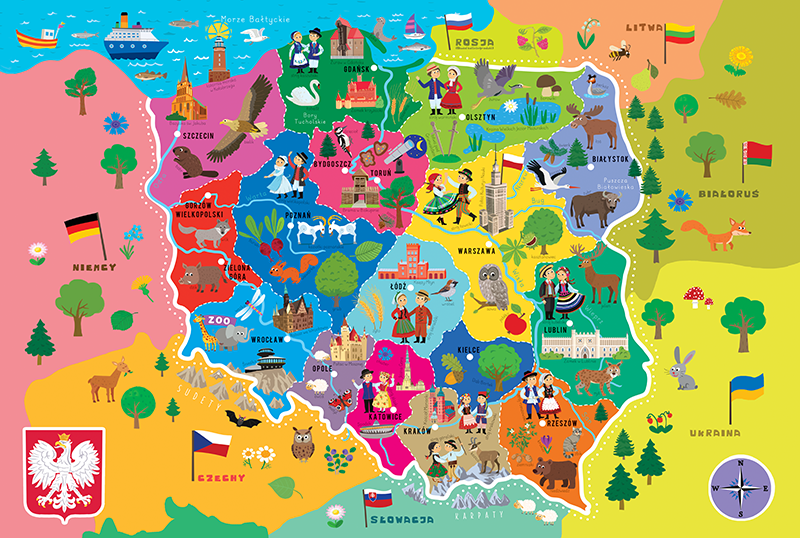 Załącznik nr 2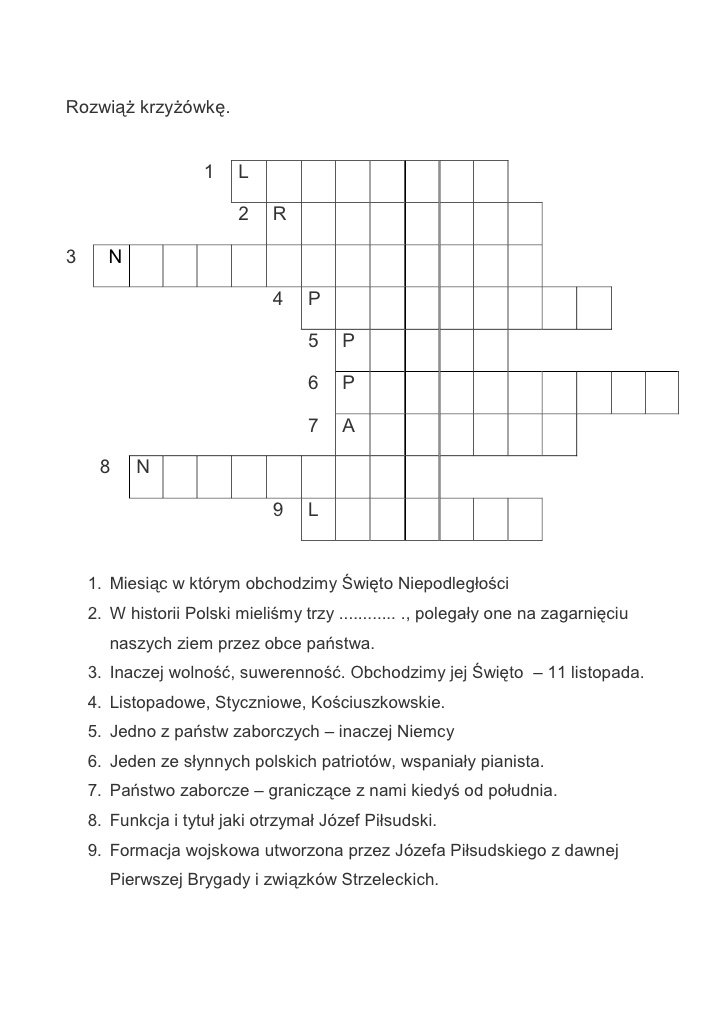 Załącznik nr 3„Kamienna płyta”
 U zbiegu ruchliwych ulic
 jest płyta kamienna na murze.
 Mijam ją co dzień
 w drodze do szkoły.
 I chociaż czasem
 nie patrzę na płytę
 zwalniam na chwilę krok,
 pochylam głowę...

 Dziś tu zatrzymam się dłużej,
 położę dwa goździki:
 czerwony goździk i biały...
 Przeczytam napis wyryty
 w kamieniu:
 "Miejsce uświęcone
 krwią Polaków
 poległych za wolność Ojczyzny"...
                                                          - Czesław Janczarski 